Bosna i Hercegovina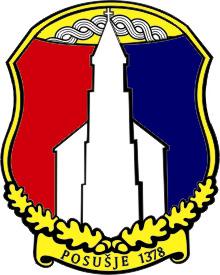            Federacija Bosne i HercegovineŽupanija Zapadnohercegovačka    		OPĆINA POSUŠJE___________________________________________________________________________Radno tijelo za pripremu kulturnih događanja pod nazivom „Posuško lito“ Broj: 01-409/24Posušje, 14. 3. 2024. godineJavni poziv za prijavu projekata u sklopu manifestacije „Posuško lito“ 2024IPozivaju se sve zainteresirane kulturne i športske udruge, društva i institucije, te pojedinci koji sudjeluju u kulturnom, umjetničkom, zabavnom i športskom stvaralaštvu da prijave svoje projekte za program „Posuškog lita“ 2024. godine.  IIPrednost pri uvrštenju projekata u program „Posuškog lita“ imaju udruge, društva i pojedinci:koji su prethodno sudjelovali u programima „Posuškog lita“koji su ostvarili zapažene rezultate u području kulturno – športskog djelovanja (nagrade/priznanja)čiji projekti promiču autohtonu kulturu posuškog kraja, hrvatskog naroda i stvaraju pozitivan imidž (brend) Posušja.koji su prethodnih godina uspješno realizirali prijavljene događajeIIIPopunjeni prijavni obrazac se podnosi najkasnije do 28. 3. 2024. godine na porti općine Posušje ili na e-mail opcina.posusje.gs@tel.net.ba s naznakom: Prijava na Javni poziv za prijavu projekata u sklopu manifestacije „Posuško lito“ 2024.Prijavni obrazac može se preuzeti na porti općine Posušje ili na www.opcina-posusje.ba.IVRadno tijelo zadržava pravo prolongiranja ili otkazivanja pojedinih događaja zbog izvanrednih okolnosti. Predsjednik Radnog tijela        ______________    									             Ante Begić